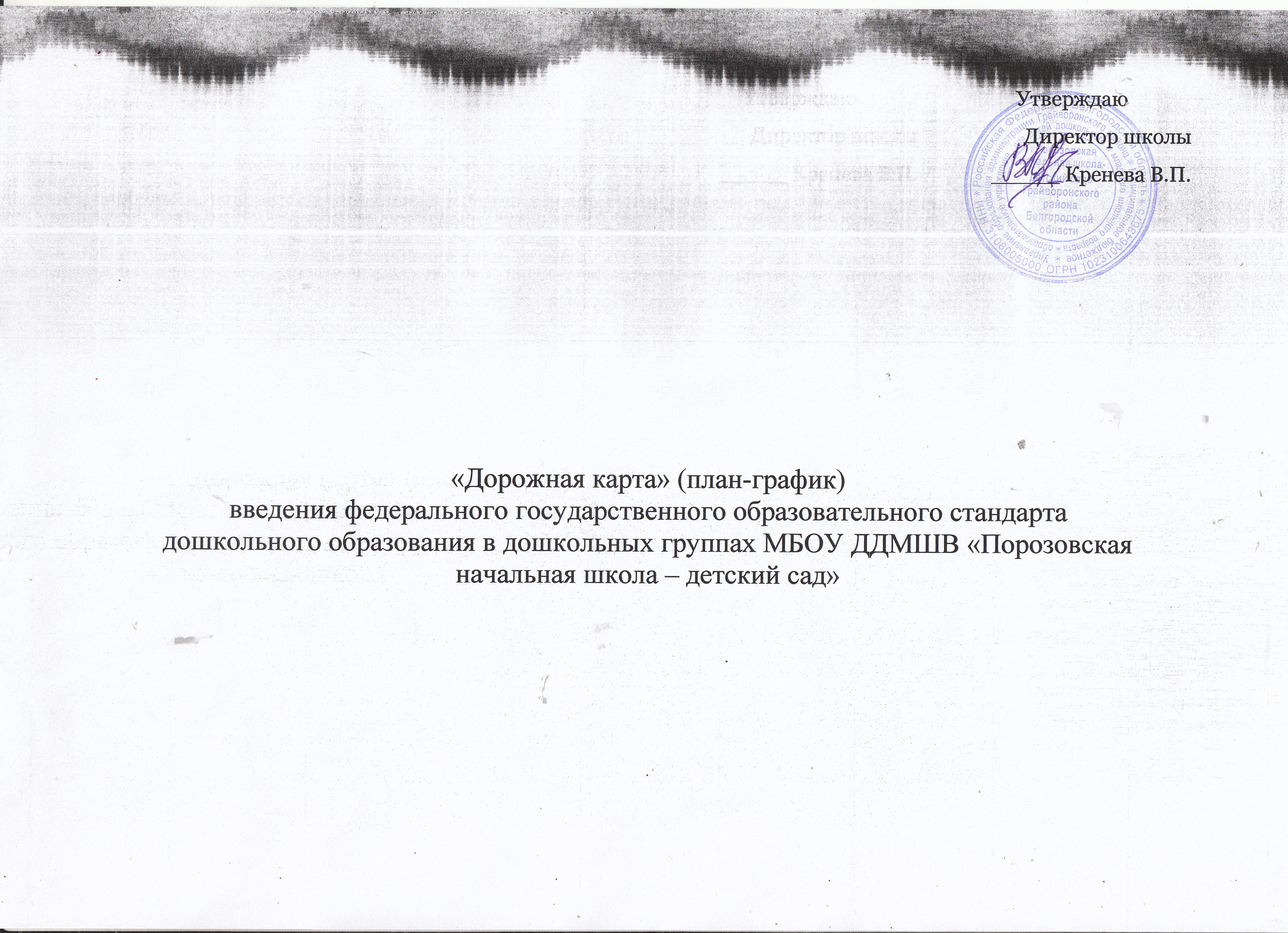 «Дорожная карта» (план-график)
введения федерального государственного образовательного стандарта
дошкольного образования в дошкольных группах МБОУ ДДМШВ «Порозовская начальная школа – детский сад»№ п/пНаправления деятельности, мероприятияСроки проведенияПредполагаемые
результатыПредполагаемые
результатыОтветственныеОтветственные	Отметка о выполнении1.Нормативно-правовое  обеспечение введения ФГОС дошкольного образованияНормативно-правовое  обеспечение введения ФГОС дошкольного образованияНормативно-правовое  обеспечение введения ФГОС дошкольного образованияНормативно-правовое  обеспечение введения ФГОС дошкольного образованияНормативно-правовое  обеспечение введения ФГОС дошкольного образованияНормативно-правовое  обеспечение введения ФГОС дошкольного образования1.1. Проведение педагогического совета «Введение ФГОС ДО:   проблемы и перспективы»Утверждение на педагогическом совете школы рабочей группы по внедрению ФГОС ДОРазработка плана-графика введения ФГОС ДО в дошкольные группыМарт 2014План-график, протоколРабочая группаРабочая группаРабочая группавыполнено1.2.Утверждение  «дорожной карты» по введению  ФГОС ДО  в дошкольные группыМарт 2014Приказ Кренева В.П.Кренева В.П.Кренева В.П.выполнено1.3. Изучение нормативно-правовой базы  по введению и реализации ФГОС ДОАпрель –май ПостоянноРабочая группаРабочая группаРабочая группавыполнено1.4.Формирование банка нормативно-правовых документов федерального, регионального, муниципального уровней, регламентирующих введение и реализацию ФГОСДО В течении года 2014-2015Формирование нормативно правовой базыКренева В.П.

Кренева В.П.

Кренева В.П.

выполнено1.2. Анализ стартовых условий введения ФГОС  ДО Анализ стартовых условий введения ФГОС  ДО Анализ стартовых условий введения ФГОС  ДО Анализ стартовых условий введения ФГОС  ДО Анализ стартовых условий введения ФГОС  ДО Анализ стартовых условий введения ФГОС  ДО1.2.1Проведение мониторинга  оценки стартовых условий в дошкольных группах введения и реализации ФГОС ДОАпрель  Проведение мониторингаПостоянноПроведение мониторингаПостоянноРабочая группаРабочая группавыполнено1.3Организационное обеспечение реализации ФГОС ДООрганизационное обеспечение реализации ФГОС ДООрганизационное обеспечение реализации ФГОС ДООрганизационное обеспечение реализации ФГОС ДООрганизационное обеспечение реализации ФГОС ДООрганизационное обеспечение реализации ФГОС ДО1.3.1Создание  рабочей группы  по подготовке и введению ФГОС  ДОмарт 2014Приказ о создании рабочей группыПриказ о создании рабочей группыКренева В.П.
Кренева В.П.
выполнено1.3.2Разработка положения рабочей группы и плана мероприятий по реализации ФГОС ДО март 2014Положение и план мероприятийПоложение и план мероприятийКренева В.П.Кренева В.П.выполнено1.3.3Проведение заседаний рабочей группыПо отдельному графику  2014г.Протоколы заседанийПротоколы заседанийКренева В.П.Кренева В.П.выполнено1.4Методическое сопровождение разработки основной образовательной программы дошкольного образования(на основе ФГОС ДО)Методическое сопровождение разработки основной образовательной программы дошкольного образования(на основе ФГОС ДО)Методическое сопровождение разработки основной образовательной программы дошкольного образования(на основе ФГОС ДО)Методическое сопровождение разработки основной образовательной программы дошкольного образования(на основе ФГОС ДО)Методическое сопровождение разработки основной образовательной программы дошкольного образования(на основе ФГОС ДО)Методическое сопровождение разработки основной образовательной программы дошкольного образования(на основе ФГОС ДО)1.4.1.Участие в  семинарах,  совещаниях по проблемам введения ФГОС ДО, проводимых управлением образованияПо отдельному
графику 2014г.Использование методических рекомендаций при разработке образовательной программы дошкольных группИспользование методических рекомендаций при разработке образовательной программы дошкольных группКренева В.П.Кренева В.П.участвовали1.4.2Методическое сопровождение введения ФГОС ДО:Использование письма в организационно-методическом сопровождении введения ФГОС ДО  в дошкольные группы2014-.Организация образовательного процесса в рамках введения ФГОС ДО с учетом методического письма ПостоянноОрганизация образовательного процесса в рамках введения ФГОС ДО с учетом методического письма ПостоянноКренева В.П.Кренева В.П.Использовались в работе1.4.3Участие в инструктивно-методических совещаниях  для педагогических работниковПо отдельному графику
2014г.г.постояннопостоянноКренева В.П.Кренева В.П.участвовали1.4.4Консультации для педагогических работников по внедрению ФГОС ДО.По отдельному графику
.г.Пакет документовПакет документовКренева В.П.Кренева В.П.Получали консультации1.5Мониторинг условий реализации ФГОС ДО Мониторинг условий реализации ФГОС ДО Мониторинг условий реализации ФГОС ДО Мониторинг условий реализации ФГОС ДО Мониторинг условий реализации ФГОС ДО Мониторинг условий реализации ФГОС ДО 1.5.1Разработка (корректировка)    образовательной программы дошкольного образования с учетом результатов мониторингаИюль-август ежегодноПакет документовПакет документовРабочая группаРабочая группаПрограмма разработана1.5.2 Ознакомление и использование методических рекомендаций Минобрнауки России о базовом уровне оснащенности средствами обучения в соответствии с требованиями ФГОС ДОУчет методических рекомендаций при оснащении Ноябрь-декабрь Создание предметно-пространственной среды  в соответствии с требованиями ФГОС  ДОПостоянноСоздание предметно-пространственной среды  в соответствии с требованиями ФГОС  ДОПостоянно Кренева В.П. Кренева В.П.ознакомлены1.5.3Подготовка предварительных материалов по обновлению развивающей предметно – пространственной среды в возрастных группахНоябрь-декабрь Подготовка  материаловПодготовка  материаловВоспитательВоспитательМатериалы подготовлены1.6 Введение федерального реестра примерных основных образовательных программ, используемых в образовательном процессе в соответствии с ФГОС ДО Введение федерального реестра примерных основных образовательных программ, используемых в образовательном процессе в соответствии с ФГОС ДО Введение федерального реестра примерных основных образовательных программ, используемых в образовательном процессе в соответствии с ФГОС ДО Введение федерального реестра примерных основных образовательных программ, используемых в образовательном процессе в соответствии с ФГОС ДО Введение федерального реестра примерных основных образовательных программ, используемых в образовательном процессе в соответствии с ФГОС ДО Введение федерального реестра примерных основных образовательных программ, используемых в образовательном процессе в соответствии с ФГОС ДО1.6.1Участие в организации обсуждения вариативных примерных образовательных программ ДО (с учетом региональных, этнокультурных особенностей)   Постоянно, после утверждения приказа Минобрнауки РоссииИспользование примерных образовательных программ, находящихся в федеральном реестре, при разработке образовательных программ дошкольного образованияИспользование примерных образовательных программ, находящихся в федеральном реестре, при разработке образовательных программ дошкольного образованияРабочая группаРабочая группаучаствовали1.6.2 Участие педагогических и руководящих работников                      в авторских информационно-консультационных семинарах2014-.Участие в семинарахУчастие в семинарахКренева В.П. Кренева В.П. 	Участие принимали2. Кадровое обеспечение введения ФГОС ДО2. Кадровое обеспечение введения ФГОС ДО2. Кадровое обеспечение введения ФГОС ДО2. Кадровое обеспечение введения ФГОС ДО2. Кадровое обеспечение введения ФГОС ДО2. Кадровое обеспечение введения ФГОС ДО2.1. Нормативно-правовое, методическое и аналитическое обеспечение реализации ФГОС ДО2.1. Нормативно-правовое, методическое и аналитическое обеспечение реализации ФГОС ДО2.1. Нормативно-правовое, методическое и аналитическое обеспечение реализации ФГОС ДО2.1. Нормативно-правовое, методическое и аналитическое обеспечение реализации ФГОС ДО2.1. Нормативно-правовое, методическое и аналитическое обеспечение реализации ФГОС ДО2.1. Нормативно-правовое, методическое и аналитическое обеспечение реализации ФГОС ДО2.1.1 Участия педагогических и руководящих работников в курсах повышения квалификации по проблеме введения ФГОС ДО2014-.Организация участия педагогических работников в курсах повышения квалификацииОрганизация участия педагогических работников в курсах повышения квалификацииОрганизация участия педагогических работников в курсах повышения квалификацииКренева В.П.Курсы пройдены2.1.2.Мониторинг уровня осведомленности педагогов  по вопросам ФГОС ДОДекабрь 2014г.Проведения мониторингаПроведения мониторингаПроведения мониторингаКренева В.П.Мониторинги проводятся3.Создание организационно – информационного обеспечения3.Создание организационно – информационного обеспечения3.Создание организационно – информационного обеспечения3.Создание организационно – информационного обеспечения3.Создание организационно – информационного обеспечения3.1Размещение на сайте  информации о ФГОС ДО.Весь периодПечатные материалы.Печатные материалы.Печатные материалы.Кренева В.П.Имеется 3.2.Информирование родительской общественности через общие родительские собрания,  о подготовке к введению и порядке перехода  на новые ФГОС ДОВесь периодПротоколы собраний.Печатные материалы.Протоколы собраний.Печатные материалы.Протоколы собраний.Печатные материалы.Кренева В.П.имеется4.Научно-практические конференции, педагогические чтения, семинары по вопросам введения ФГОС ДО4.Научно-практические конференции, педагогические чтения, семинары по вопросам введения ФГОС ДО4.Научно-практические конференции, педагогические чтения, семинары по вопросам введения ФГОС ДО4.Научно-практические конференции, педагогические чтения, семинары по вопросам введения ФГОС ДО4.Научно-практические конференции, педагогические чтения, семинары по вопросам введения ФГОС ДО4.Научно-практические конференции, педагогические чтения, семинары по вопросам введения ФГОС ДО4.1.1Принимать участие в августовских секциях  педагогов образовательных организаций «Профессиональная деятельность педагога в условиях введения ФГОС ДО»Август  2014 -2016г.Организация участия педагогов образовательной организации в августовских секциях «Профессиональная деятельность педагога в условиях введения ФГОС ДО»Организация участия педагогов образовательной организации в августовских секциях «Профессиональная деятельность педагога в условиях введения ФГОС ДО»Кренева В.П.Кренева В.П.Участие принимали4.1.2Информационно-методическое сопровождение введения ФГОС ДО 2015-2016 ггОбобщение АПО( авторского педагогического  опыта )на муниципальном уровне  и подготовка материалов для публикации в сборникахОбобщение АПО на уровне образовательной организации и подготовка материалов для публикации в сборникахОбобщение АПО( авторского педагогического  опыта )на муниципальном уровне  и подготовка материалов для публикации в сборникахОбобщение АПО на уровне образовательной организации и подготовка материалов для публикации в сборникахКренева В.П. воспитательКренева В.П. воспитательнет